ANALISIS PENERAPAN MANAJEMEN RISIKO GADAI EMASSEBAGAI UPAYA PENGELOLAAN BJDPL(STUDI KASUS DI PT PEGADAIAN UPC KUTOARJO)Faidatul MunnawarohAbstrakPenelitian ini dilakukan di PT Pegadaian UPC Kutoarjo. Tujuan dari penelitian ini adalah untuk mengetahui penerapan manajemen risiko gadai emas sebagai upaya pengelolaan BJDPL. Metode yang digunakan dalam pengambilan data adalah metode observasi, wawancara, dan dokumentasi. Analisis dalam penelitian ini dilakukan dengan metode kualitatif berdasarkan data yang telah diperoleh. Hasil penelitian menunjukkan bahwa terdapat empat langkah penerapan manajemen risiko di PT Pegadaian Kutoarjo yaitu mengidentifikasi risiko, pengukuran risiko, pemantauan risiko, dan pengelolaan risiko. Diketahui bahwa penerapan manajemen risiko gadai emas yang digunakan untuk mengelola BJDPL masih belum optimal dikarenakan rata-rata pinjaman kredit bermasalah lebih tinggi dibanding dengan rata-rata kredit lancar, namun penilaian kinerja kreditnya masih berada pada skala Low. Kata kunci: Manajemen Risiko, Pengelolaan BJDPL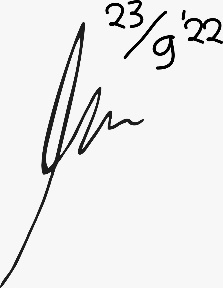 ANALYSIS OF THE APPLICATION OF GOLD PAWN RISK MANAGEMENT AS BJDPL MANAGEMENT EFFORTS(CASE STUDY AT PT PEGADAIAN UPC KUTOARJO)Faidatul MunnawarohAbstractThis research was conducted in PT Pegadaian UPC Kutoarjo. This research aims to identify the application of gold pawn risk management as an effort to manage BJDPL. This research collects its data through observation, interviews, and documentation. This research analysis study was carried out using a qualitative method based on the data that had been obtained. The result of the study indicates that there are four steps to implementing risk management at PT Pegadaian Kutoarjo: identifying, measuring, monitoring, and managing risk. It is known that the implementation of gold Pawn risk management used to manage BJDPL is still not optimal because the average non-performing loan is higher than the average current loan, but the credit performance assessment is still on a Low scale. Keywords: Risk Management, BJDPL Management